MÓDULO DE AUTOAPRENDIZAJESEMANA      DEL    23    AL    27     DE MARZO  2020                                                     GUIA DE GEOMETRÍA Recuerda que: En geometría, un polígono es una figura geométrica plana compuesta por una secuencia finita de segmentos rectos consecutivos que encierran una región en el plano.​ Estos segmentos son llamados lados, y los puntos en que se intersectan se llaman vértices. El polígono es el caso bidimensional del politopo.Fuente: Wikipedia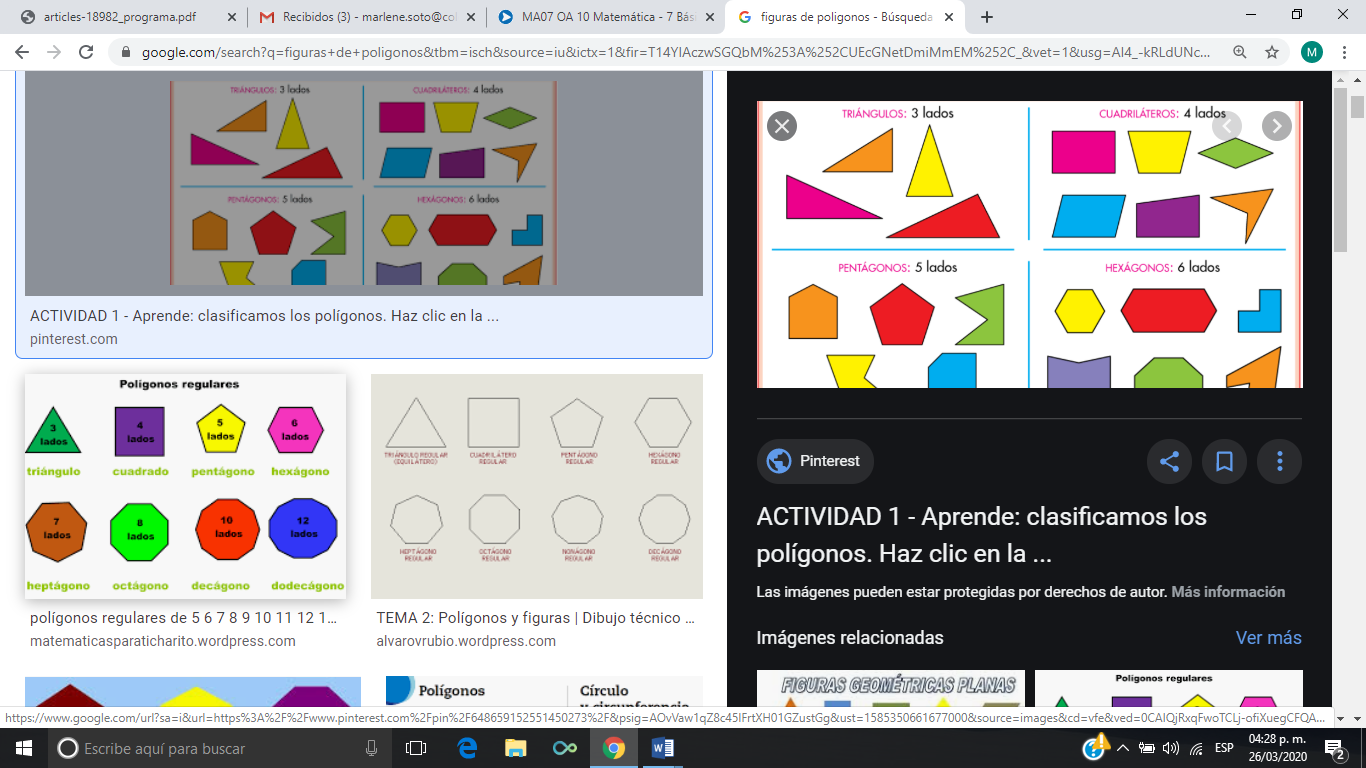 2.- Dibuja los ocho polígonos de la imagen anterior en tu cuaderno. 8 puntos3..- Traza en cada figura y con distinto color sus lados, sus ángulos interiores y exteriores.8 puntos Ejemplo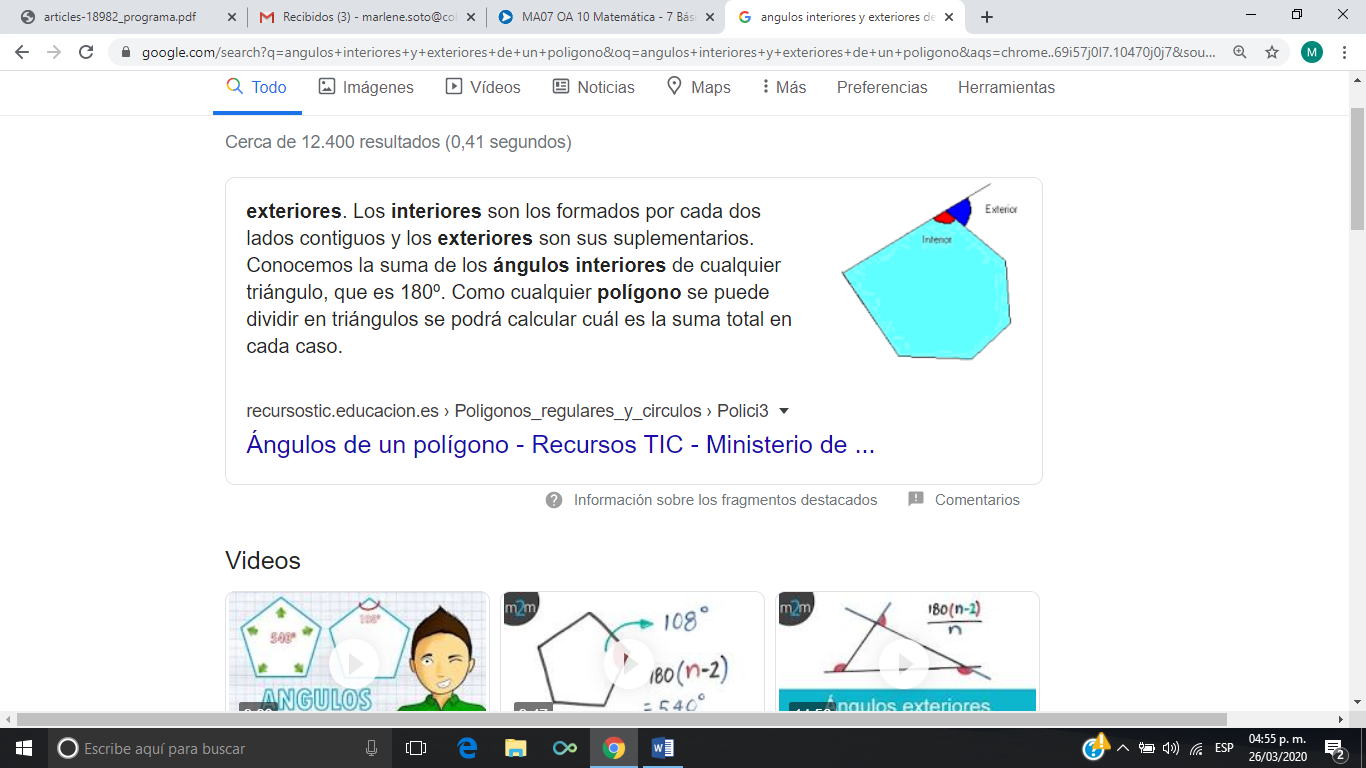 4.- Indica por cada polígono su nombre,cuántos ángulos interiores y exteriores encuentras.8 puntos5.- Pega la guía en tu cuaderno y completa la siguiente tabla.Recuerda que debes prolongar las rectas para obtener y ver los ángulos exteriores.¡¡¡¡ Éxito ¡!!!TÍTULOÁngulos interiores y exteriores de polígonos.,ASIGNATURA /MÓDULO TPTaller de GeometríaNOMBRE DEL PROFESOR/AMarlene Soto CastilloOBJETIVO DE APRENDIZAJE DE LA UNIDAD 1 (TEXTUAL)AO 11 Descubrir relaciones que involucren ángulos interiores o exteriores de diferentes polígonos.MOTIVACIÓN Se pretende que el alumno recuerde el concepto de polígono ya visto en clase.Repase sus lados,y observe sus ángulos interiores y exteriores con distinto color para poder visualizarlos.ACTIVIDAD(ES) Y RECURSOS PEDAGÓGICOS Se invita al alumno(a) a recordar los conceptos ya vistos en clases presenciales de polígono,dibujar aplicando sus habilidades visuales y motoras.A su vez se les solicita que el alumno(a) distinga los ángulos interiores de un color y los ángulos exteriores con otro color. Finalmente el estudiante deberá prolongar las rectas con regla para apreciar los ángulos exteriores de cada polígono y completar la tabla .EVALUACIÓNSe sugiere que el alumno responda en forma correcta lo solicitado para que la profesora les evalúe de acuerdo a una lista de cotejo.ESTE MÓDULO DEBE SER ENVIADO AL SIGUIENTE CORREO ELECTRÓNICOSe sugiere que el alumno saque una fotografía al trabajo desarrollado y lo envíe al siguiente correo.Luego será evaluado y se les responderá a cada alumno por este mismo medio.marlene.soto@colegio-jeanpiaget.clPUNTAJETotal puntaje 24 puntosGUÍA  TALLER DE GEOMETRÍA GUÍA  TALLER DE GEOMETRÍA GUÍA  TALLER DE GEOMETRÍA Nombre:Nombre:Nombre:Curso:7 Año BásicoFecha:Profesora : Marlene Soto CastilloOBJETIVOS DE APRENDIZAJES AO11 Descubrir relaciones que involucren ángulos interiores o exteriores de diferentes polígonos.OBJETIVOS DE APRENDIZAJES AO11 Descubrir relaciones que involucren ángulos interiores o exteriores de diferentes polígonos.CONTENIDOSPolígonosÁngulos interioresÁngulos exterioresNombre PolígonoNúmero de LadosNúmeros ángulos InterioresNúmeros ángulos Exteriores